Opdracht opleidingsplan						Naam:Ga na waar je een opleiding kan volgen in jouw buurt: Wil je een opleiding volgen in het secundair volwassenonderwijs om een middelbaar diploma te behalen? Kijk dan welke CVO’s er zijn in jouw buurt. Je kan zoeken via deze link. Let op: dit overzicht is niet helemaal volledig. Zoek ook eens via Google naar CVO’s in jouw stad/regio. Wil je een praktijkgerichte opleiding volgen via Syntra? Kijk dan of er een opleidingscentrum is in je buurt. Je kan zoeken via deze link.Wil je een opleiding volgen op graduaatsniveau, bv. maatschappelijk werk? Of heb je al een middelbaar diploma en wil je een bacheloropleiding volgen? Kijk dan welke hogescholen er zijn in je buurt. Je kan een graduaat starten met een diploma van het secundair onderwijs, maar ook met een studiegetuigschrift van het 2 e leerjaar van de 3e graad secundair onderwijs (dat minstens drie jaar behaald is). Heb je niet de juiste studiebewijzen en ben je 18 jaar? Dan kan je starten nadat je geslaagd bent voor een toelatingsproef.Bekijk nu de websites van de CVO’s, Syntra, hogescholen… in jouw stad/regio. Zoek 3 opleidingen die je interesseren en noteer de info in onderstaand werkplan. Heb je niet alle info? Neem dan eens contact op met de school via telefoon (of evt. mail)!Overige interessante websites:VDAB: https://www.vdab.be/opleidingen/aanbod?p=1ALGEMEEN: https://www.onderwijskiezer.be/v2/secundair/index.phpSECUNDAIR DIPLOMA BEHALEN: https://www.onderwijs.vlaanderen.be/nl/hoe-haal-ik-mijn-diploma-secundair-onderwijsSYNTRA: https://syntra.be/nlTWEEDEKANS: http://www.tweedekansonderwijs.be/Je hebt nu verschillende opleidingen vergeleken. Hopelijk heb je iets gevonden dat je interessant vindt! Maar voor je kan starten met je opleiding, moet je nog enkele stappen zetten. Schrijf deze in het stappenplan hieronder. Enkel voorbeelden van mogelijke stappen:Ik wil graag nog wat meer informatie over de inhoud van de vakken en over de tewerkstellingsmogelijkheden. Ik zal me inschrijven voor een infomoment op datum xx.Ik kan mogelijks vrijstellingen krijgen. Ik moet daarvoor mijn  vorige rapporten, attesten en getuigschriften opzoeken en doorgeven aan het CVO tegen [datum].Ik wil zeker zijn dat deze opleiding terugbetaald wordt en voldoende is voor een verlenging van mijn contract. Ik check de lijst HIER en/of ik contacteer de JoJo-VeVe coördinatie.Als ik zeker ben dat deze opleiding geschikt is voor mij en terugbetaald wordt, moet ik opleidingscheques bestellen. Met deze opleidingscheques kan ik me inschrijven.Schrijf de stappen die jij nog moet nemen om te starten met jouw opleiding, in het schema.
Wees concreet & vul een datum in wanneer je dit zal doen (bv. vóór 15 december). Wees volledig.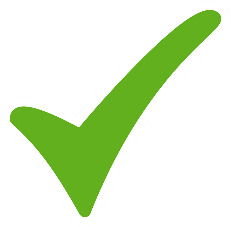 Jouw stappenplan is nu klaar! We bespreken dit in het eindgesprek.Contacteer je begeleider als je nog vragen hebt.Noteer hier de namen van de CVO’s in jouw stad/regio + de link naar hun website:Is er een Syntra opleidingscentrum in de buurt?Waar?Noteer hier welke hogeschool er is in jouw stad/regio + de link naar hun website:Beroep/studie:Beroep/studie:Beroep/studie:Optie 1: Optie 2: Optie 3: Naam opleiding:Type opleiding:Tweedekans bij CVOSyntraHBO 5Bachelor (na diploma secundair)VDAB opleiding (na startbaan)Waar:Duurtijd:Lesdagen en lesuren:Wanneer start de opleiding?Wanneer is er een infosessie?Inhoud opleiding:Kostprijs:Bron informatie:Contactgegevens:Naam opleiding:Type opleiding:Tweedekans bij CVOSyntraHBO 5Bachelor (na diploma secundair)VDAB opleiding (na startbaan)Waar:Duurtijd:Lesdagen en lesuren:Wanneer start de opleiding?Wanneer is er een infosessie?Inhoud opleiding:Kostprijs:Bron informatie:Contactgegevens:Naam opleiding:Type opleiding:Tweedekans bij CVOSyntraHBO 5Bachelor (na diploma secundair)VDAB opleiding (na startbaan)Waar:Duurtijd:Lesdagen en lesuren:Wanneer start de opleiding?Wanneer is er een infosessie?Inhoud opleiding:Kostprijs:Bron informatie:Contactgegevens:1Wat wil je doen?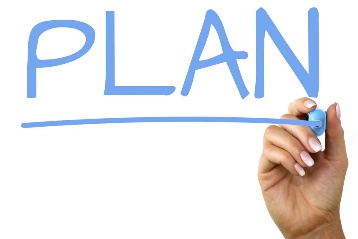 Hoe ga je dit concreet doen?Wanneer ga je dit doen?Wie kan je hierbij helpen?2Wat wil je doen?Hoe ga je dit concreet doen?Wanneer ga je dit doen?Wie kan je hierbij helpen?3Wat wil je doen?Hoe ga je dit concreet doen?Wanneer ga je dit doen?Wie kan je hierbij helpen?4Wat wil je doen?Hoe ga je dit concreet doen?Wanneer ga je dit doen?Wie kan je hierbij helpen?5Wat wil je doen?Hoe ga je dit concreet doen?Wanneer ga je dit doen?Wie kan je hierbij helpen?6Wat wil je doen?Hoe ga je dit concreet doen?Wanneer ga je dit doen?Wie kan je hierbij helpen?